Аннотация к дополнительной  образовательной программе повышения квалификации«Развитие речи детей дошкольноговозраста при подготовке к обучению в школе»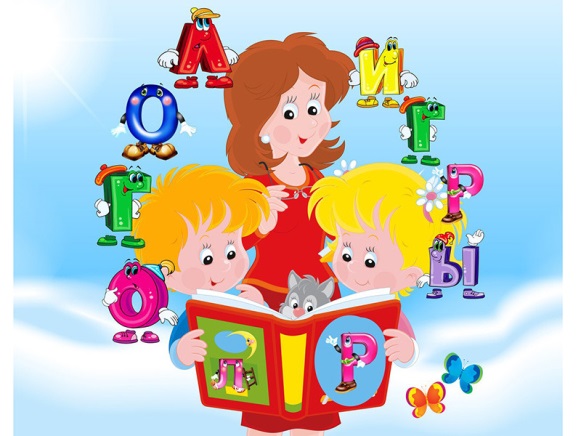  1.Цели реализации программы. Дополнительная образовательная программа повышения квалификации направлена на повышение психолого-педагогической грамотности в вопросах развития речи детей раннего и дошкольного возраста при подготовке их к обучению в школе.2.Характеристика нового вида профессиональной деятельности, трудовых функций и (или) уровней квалификации.    Программа разработана в соответствии  с: - Федеральным законом «Об образовании в Российской Федерации» №273-ФЗ от 29.12.2012 г.; - требованиями федерального государственного образовательного стандарта среднего профессионального образования по специальности 44.02.01 «Дошкольное образование (утвержден Приказом Министерства образования и науки РФ от 27 октября 2014 г. № 1351); - требованиями федерального государственного образовательного стандарта дошкольного образования (утв. Приказом Минобрнауки России от 17.10.2013 г. № 1155); - приказом Минпросвещения России от 09.11.2018 № 196 «Об утверждении Порядка организации и осуществления образовательной деятельности по дополнительным общеобразовательным программам».К освоению программы допускаются лица, имеющие среднее профессиональное и (или) высшее образование (педагогического профиля). После завершения обучения по программе дополнительного образования повышения квалификации выдается Удостоверение о повышении квалификации установленного образца в объеме 72 часа.№ п/пСодержание совершенствуемой или вновь формируемой компетенции1Проектирование и реализация образовательного процесса в домашних условиях.2Организация различных видов деятельности, осуществляемых в раннем и дошкольном возрасте для развития речи детей.3Формирования фонематического слуха и фонематического восприятия у детей.4Обучение грамоте и подготовка руки к письму.